  Навчальна робота  - за планом - 56 годин, фактично  - 56 год.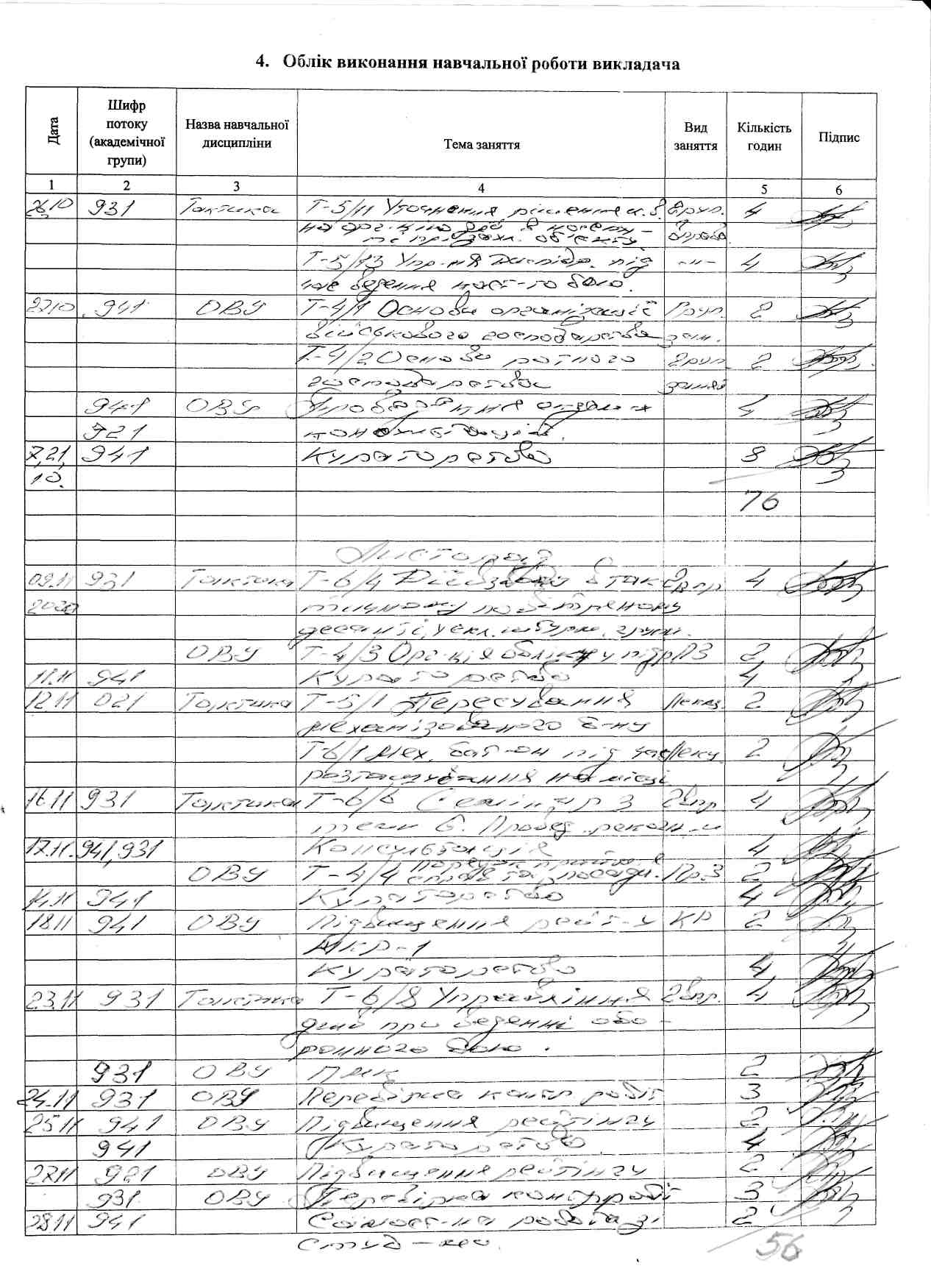 